Sample CAD DisclaimerThe computer aided design (CAD) data is being provided at the request of and for the convenience of the recipient only.  It may be incomplete, contain unintentional inaccuracies, or be partially obsolete.  (your company name) makes no warranties, either expressed or implied, of its merchantability and fitness for any particular purpose.  The user is further warned that, while all digital CAD data appears to be extremely accurate, this apparent accuracy is an artifact of the techniques used to generate it, and is in no way intended to imply actual accuracy.  The user of this data takes full responsibility for the accuracy and correctness of all measurements, areas, inventories, etc. extracted from this data either manually or with the use of a computer.The user is advised that any translation of CAD data from one computer system or environment to another can and often does result in the loss of important data.  This loss can include, but may not be limited to:  portions of text and dimensions; the existence, location or scale of symbols or other elements of graphics – the internal structure of data, including layers and data attributes; and the style or weight of lines.  (your company name) makes no representations as to the usability of this CAD data on any system.Users of this computer data are advised to review all current versions, as well as subsequent versions, of project documentation for inconsistencies and revisions.  It is the responsibility of the user to identify and make all required revisions or corrections to this data.  (your company name) will not routinely issue updates to CAD data.By acceptance of this electronic media and the files it contains, the user agrees, to the fullest extent of the law, to indemnify and hold (your company name) harmless from any damage, cost, or liability, including but not limited to reasonable lawyer’s fees and cost of defense, arising from any changes made to these files and data without prior written consent of (your company name).While reasonable care has been used to ensure that the transfer medium and the material are free of computer viruses, (your company name) accepts no responsibility for any loss or damage that might result from the transmission of computer viruses in this process.The copyright of this CAD data belongs to (your company name) and it may not be altered or modified or copied or transferred to another company or individual, either in part or in whole, without express written permission from (your company name).  This material is being furnished for reference purposes only, and has not been specially prepared for use by the recipient.The terms of this disclaimer are effective immediately upon the User’s receipt of digital information.Name (please print):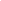 Signature: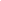 Company name (please print):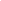 Title:					Project: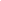 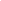 